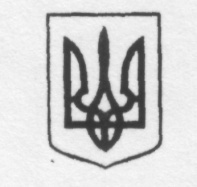 УКРАЇНАМІНІСТЕРСТВО ОСВІТИ І НАУКИЗагальноосвітня школа І-ІІІ ступенів с. ПорикНАКАЗ«01» лютого  2017 р.                 с. Порик                                         № 1уПро випуск  учнів  із школи.Згідно Інструкції про перевід та випуск учнів з школи (наказ МОН № 762 від 14.07.2015 року), заяви батьків та згоди дирекції ЗОШ І-ІІІ ст. №2 м. Хмільник,  НАКАЗУЮ:Вивести  із списків учнів 3-го класу Кордюкова Костянтина Валерійовича з 01.02.2017 року;Вивести  із списків учнів 7-го класу Кордюкову Ольгу Валеріївну з 01.02.2017 року;2. Класним керівникам Овод Г.В та Хомич О.М. – видатив особові справи матері учнів.3. Заступнику директора школи з НВР Ошівській І.В. зробити відповідні записи у алфавітній книзі реєстрації учнів.4. Розмістити даний наказ на веб-сторінці школи.Директор школи               С.Мартинюк наказом ознайомлені:                                               І.Ошівська                            Г.Овод				       О.Хомич